RESULTADO – TOMADA DE PREÇO024114EM58260HEAPA2O Instituto de Gestão e Humanização – IGH, entidade de direito privado e sem finslucrativos, classificado como Organização Social, vem tornar público o resultado daTomada de Preços, com a finalidade de adquirir bens, insumos e serviços para o HEAPA -Hospital Estadual de Aparecida de Goiânia, com endereço à Av. Diamante, s/n - St. Condedos Arcos, Aparecida de Goiânia/GO, CEP: 74.969-210.Art. 10º Não se exigirá a publicidade prévia disposta no artigoII. EMERGÊNCIA: Nas compras ou contratações realizadas em caráter de urgência ouemergência, caracterizadas pela ocorrência de fatos inesperados e imprevisíveis, cujo nãoatendimento imediato seja mais gravoso, importando em prejuízos ou comprometendo asegurança de pessoas ou equipamentos, reconhecidos pela administração.OBS: ENVIADO PDF DE CONFIRMAÇÃO BIONEXO COM AS INFORMAÇÕES DE RESULTADOFORNECEDORCÓDIGOITEMQUANT.VALORUNITÁRIO3.700,00VALORTOTAL3.700,00SINTESE COMERCIALHOSPITALAR EIRELICNPJ:79330PLACA01BLOQUEADAPARA UMERODISTAL DIREITOLATERAL – 10FUROS24.801.201/0001-56SINTESE COMERCIALHOSPITALAR EIRELICNPJ:79331PLACA013.700,003.700,007.400,00BLOQUEADAPARA UMERODISTAL DIREITOMEDIAL – 10FUROS24.801.201/0001-56VALOR TOTAL58260/2024Goiânia/GO, 11 de abril de 2024.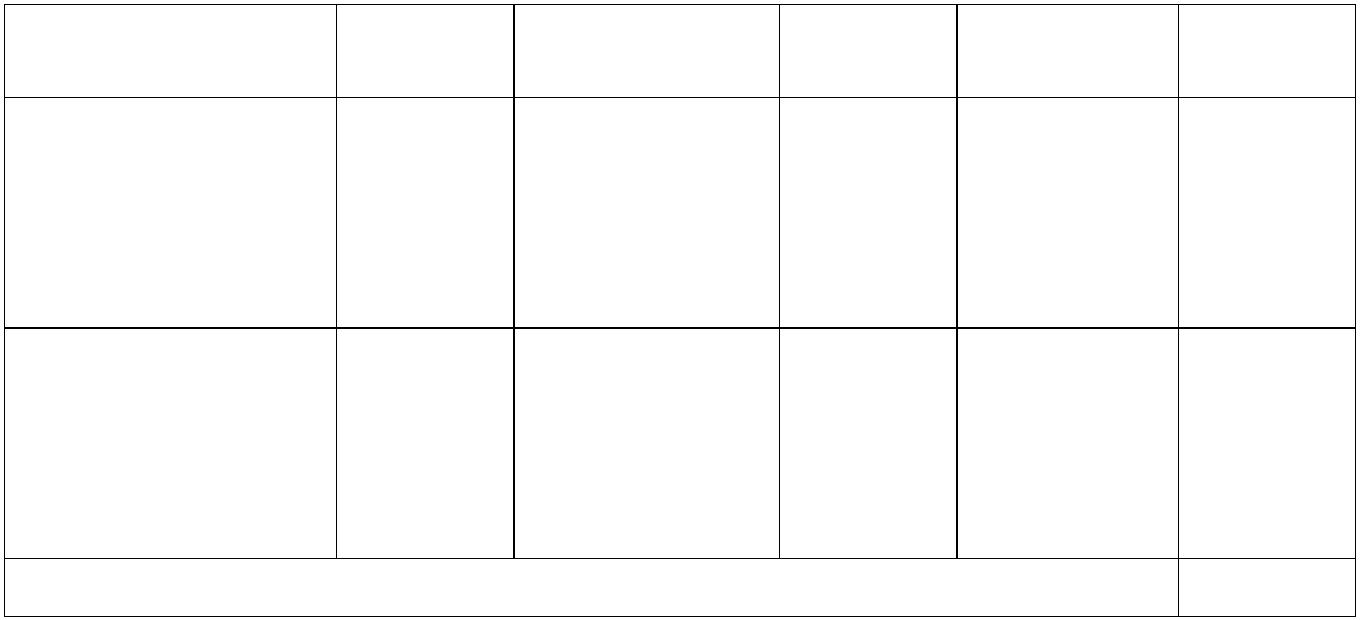 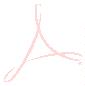 